Артикуляция звуковГУБЫ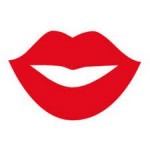 ЗУБЫ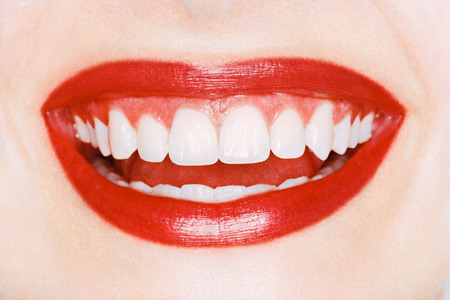 ЯЗЫК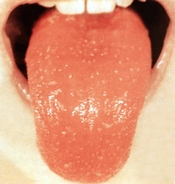 ГОЛОСОВЫЕ СВЯЗКИ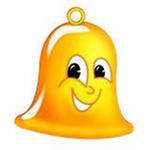 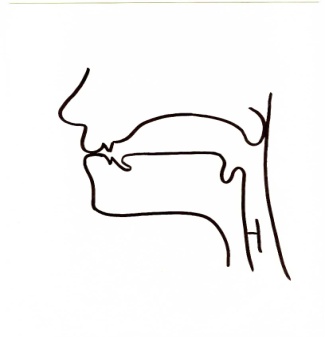 